Manchester & District Time Trials Association"promoted for & on behalf of Cycling Time Trials under their rules & regulations"2019  10 mile series ( 3 events )( incorporating the )2019 M & D T T A Juvenile & Junior ChampionshipsAND Trike Asociation NW eventStart Sheet for event No 3 Saturday 23rd March 2019Course J2/3 Headquarters - Allostock Village Hall. WA16 9LPFirst rider off at 2-01pm                      All Qualifiers in the Championship Receive Association MedalsThe championship is open to riders of all clubs affiliated to the M&DTTATrophies and medals presented at the M&DTTA Luncheon 26th January 2020Timekeepers Event No 3  Graham Lawrence and Ian RossMinimum Prize List for each event. (One rider one prize except for teams)Espoirs	1st	£15.00		2nd	£12.00	Juniors	1st	£15.00		2nd 	£12.00	            3rd      £10.00	Juveniles 	1st 	£12.00		2nd      £10.00Lady (min2)	1st	£25.00		2nd 	£20.00		3rd	£15.00Seniors 	1st	£25.00   2nd	£20.00   3rd  	£15.00     4th       £12.00   5th      £10.00                 Team		 	£10.00 each (3 riders)            Vets Std	1st	£20.00   2nd	£15.00   3rd 	£12.00     4th        £10.00Fastest Vet       	£15.00    2nd vet  £12  	Fastest LVET    £15.00   2nd LVET £12.00Last Rider		£10.00   	Half way Position Rider     £10.00                                                  	Team Prize for team of Vet, Senior, Junior or Juvenile     £10.00 each            Event Secretaries:-Event No1: 9th March- Graham Lawrence, 571 Bolton Road, Swinton, Manchester, M27 8QT.	Tel: 0161 278 6584                                               Event No2: 16th March- David Clayton, 117 Thirlmere, Macclesfield, Cheshire, SK11 7YJ.	Tel: 01625 619666                                                 Event No3: 23rd March- Paul Ekgren, 12 Lodgeside Close, DroylsdenM43 7QZ.	Tel: 0161 371 9390Course J2/3 – 10 milesStart: 		In Twemlow Lane at a “JS4” mark approx 5 yds East of Hermitage LaneProceed East 	to the A535 at Twemlow GreenLeft 		(with caution) along the A535 to*Chelford Island                                                                                                         	5.994 mlsEncircle Island 	(with care) and retrace along the A535 toFinish                                                                                                                        	10.00 mlsAt a “JF4” mark by the far post of the last field gate on the left of A535 at Twemlow Green, before the Yellow Broom Restaurant.**********************************************************************     Numbers & Result Board at HQHQ is at Allostock Village Hall,  Chapel Ln, Allostock, Knutsford WA16 9LP(approx. 2.7 miles from start). OPEN FROM 12.30 PMDO NOT Park outside of the Village Hall Gates! Unless instructed to do so.To the START from HQ: Straight ahead to the main A50 road. CAUTION HERE TURN RIGHT onto Main A50 Road. After approx. 1.7 miles turn left into Tremlow lane and continue along here for 1 Mile where you will find the start. Allow time to get to the start.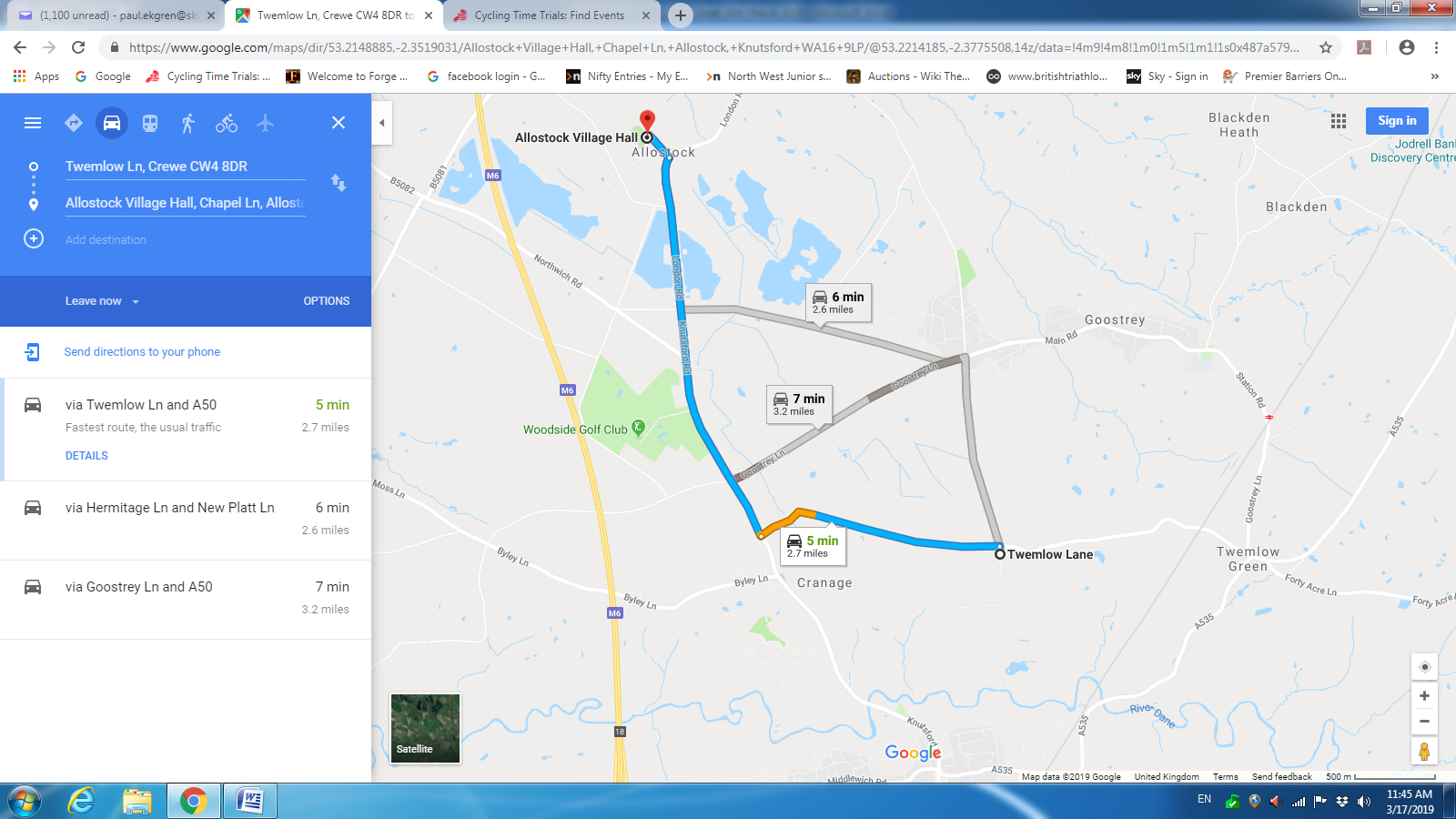 After FINISH to HQ: Distance approx 4.4 miles. Continue to Twemlow Lane. Turn right with CAUTION. Continue whole length of Tremlow lane 2 miles passing the start back to the A50. CAUTION turn right onto the A50 and continue along for 1.7 miles back to Chapel lane turn left HQ is straight in front. 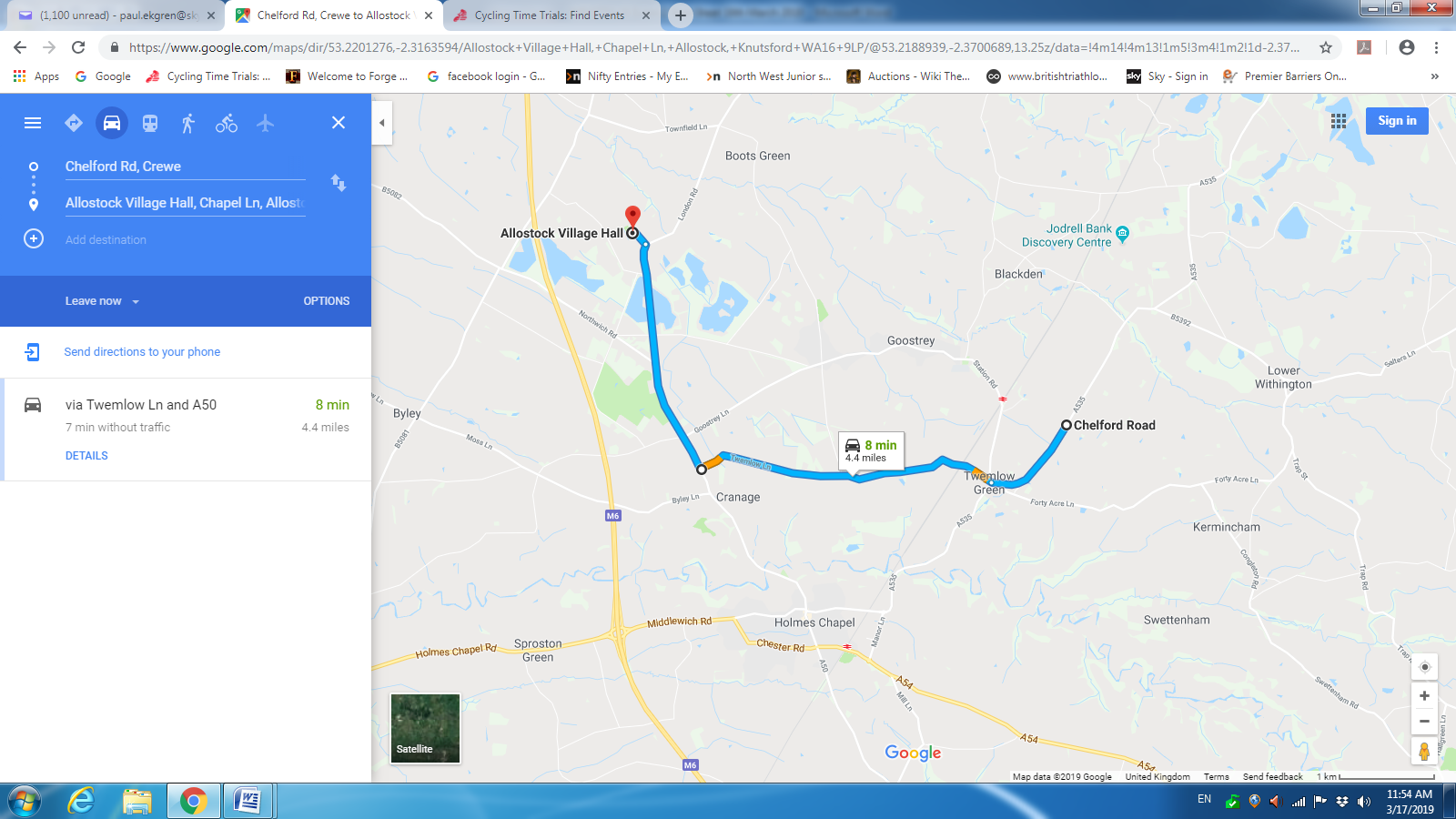 Before Collecting Numbers----All competitors MUST SIGN ----Sign on sheet andSIGN-OFF when returning it, Failure to do so will result in that rider being classified as DNFLocal RegulationsNo Parking in Start or Finish Areas other than Timekeeper and OfficialsCare at JunctionsRiders must exercise care at all junctions. Any competitor who’s riding line causes him/her to cross THE WHITE LINE when approaching or leaving a junction will be liable to disqualification and may be reported to the district committee for further disciplinary action. *Riders must negotiate Chelford Island in a safe and sensible manner in accordance with CTT Reg. 20 and the rules of the road. Riders must be able to brake and stop at the island if traffic conditions require this. Riders MUST NOT USE their tri-bars between the first bollard they pass on entering the island and the last bollard they pass leaving it. Any rider seen to be in breach of this regulation will be disqualified from the event and may be reported for further disciplinary action.No “U” Turns in the vicinity of Start or Finish - Observers are watching. Head up and observe local regulations pertaining to the course at all times. Pace must not be given or received. The onus is on the overtaken rider to avoid this. Marshalls do not have the authority to control road users, so take care. Observers will be posted to ensure compliance with CTT Regulations.Ensure that you review the Risk Assessment at time of signing on!In the interests of safety Cycling Time Trials and the event promoters strongly advise you to wear a hard shell helmet that meets with an internationally accepted safety standard. This is compulsory for all Juvenile and Junior riders.It is recommended that a working rear light, either flashing or constant is fitted to the machine in a position visible to following road users and is active whilst the machine is in use.HQ Contacts on the Day	Paul Ekgren  07456841594bibstart timefirst namelast nameclubCATVSTD114:01Jim LawleyBarrow central wheelers214:02NormanFennTeam Echelon314:03MalcMcAlisterSeamons CC414:04Vic TriggerCrewe Clarion Whs514:05JackBrownGlossop Kinder Velo cc614:06PeterHollandLincoln Wheelers714:07DennisHornbyWeaver Valley CC814:08BrianMooreTricycle  Assn (NW)914:09KennethTriggerCrewe Clarion Whs1014:10GaryGuntripA5 Rangers CC1114:11GaryWrightLincoln Wheelers1214:12PaulMartinSouth Pennine RC1314:13LesYoungLincoln Wheelers1414:141514:15Time gap for trikesTime gap for trikes1614:161714:171814:181914:192014:20HarryWilsonInnovation Racing Juv 2114:21Matt HartleyEast Lancashire RCJuv 2214:22RossHooley Innovation Racing Juv 2314:23OliverSmythMacclesfield WheelersJuv 2414:24NiamhCoulterEast Lancashire RCJun 2514:25JoelAckersInnovation Racing Jun 2614:26NickJacksonVan Moer Cycling TeamJun 2714:27SamuelHallVeloRunner RTJun 2814:28GeorgeElliottInnovation Racing Jun 2914:29TristanPillingTeam SB HubJun 3014:30NigelWoodSeamons CCMV5527.123114:31WilliamAckersInnovation Racing MV4726.363214:32RobbieHarcourtSalford Cycling ClubMV5527.123314:33PhilipGleaveCongleton CCSEN233414:34BillSedgwickSouthport CCMV6928.483514:35MattNowellSaint PiranSEN223614:36ChrisFinnanLiverpool Century RCSEN263714:37AndyClarkRutland Cycling ClubMV5327.033814:38JacGruffyddEnergy Cycling Club/Clwb Beicio EgniESP213914:39Rick Warrington Transition Race Team MV5327.034014:40TonyGreenhalghTeam ChronomasterMV4526.274114:41JohnCrippsLeigh Premier Road ClubSEN384214:42LiamAbbottsAudlem Cycling ClubESP204314:43PatrickHickeyRossendale RCSEN274414:44MichelleFairclough Salford Cycling ClubLV4328.314514:45IanLawtonHoppers RollersMV4528.424614:46GavinLynchGlossop Kinder Velo CCMV4128.204714:47AlexanderRoyleManchester Bicycle ClubSEN254814:48RhysThomasCardiff TriathletesSEN254914:49KennethStevensSouth Pennine RCMV8835.045014:50AdamDarbyTransition Race Team SEN255114:51JamesLindsayHoppers RollersSEN355214:52HughEnglishManchester Bicycle ClubSEN34 5314:53StevenHazeldineStone Wheelers CCMV5226.585414:54TrevorThirskStretford Wheelers CCMV5327.035514:55SimonDeeleyTeam HUUBMV4126.075614:56DavidTrippierEast Lancashire RCMV6127.455714:57Andy MilliganWeaver Valley CCMV5226.585814:58GraemeMc CullochStretford Wheelers CCMV5727.225914:59AndrewDowChorlton VeloMV4826.406015:00ChrisSiepenSeamons CCMN4026.026115:01DavidWattEnergy Cycling Club/Clwb Beicio EgniMV4626.316215:02DanielWalkerFrodsham WheelersSEN396315:03ColinCarthyWeaver Valley CCMV5226.586415:04LouiseBurnieManchester Wheelers L356515:05PaulShallickerCoveryourcar.co.uk RT - Fitted and Tailored Car CoversMV4726.366615:06PaulWhittakerStockport Clarion CCMV4826.406715:07MarcusAbbottsAudlem Cycling ClubMV5226.586815:08BarryArmstrongSeamons CCMV65 28.136915:09MartinInceSalford Cycling ClubSEN297015:10DanielShackletonABC CentrevilleMV4826.407115:11Robert PollenAshley Touring CCMV4026.027215:12DavidSteeleLyme Racing ClubMV7931.037315:13Tony PerrinStone Wheelers CCMV5727.227415:14RodMasonStockport Clarion CCMV4226.127515:15PaulBassonABC CentrevilleMV4726.367615:16JessicaEvansASSOS Equipe UKLV4028.147715:17TracyRowlinsonLyme Racing ClubLV5429.277815:18AndrewAshmoreBuxton CC/Sett Valley CyclesMV4626.317915:19StephenSmoutNorth Shropshire WheelersMV4926.458015:20JosephDobsonManchester Bicycle ClubSEN288115:21IanCookChester RCSEN298215:22JohnLoweWithington WheelersMV4926.458315:23DavidBrattPro Vision Cycle Clothing MV4126.078415:24HollyCarterManchester Wheelers L348515:25MarkHassallSurface Design RacingMV4426.228615:26NickGroganCambridge University CCESP218715:27MichaelCoulter East Lancashire RCMV5026.498815:28PaulBarberSeamons CCMV6127.458915:29Alan Peter MeinhardtPro Vision Cycle Clothing MV5327.039015:30AdrianHughesSeamons CCMV5126.549115:31DavidWrightWarrington Road Club/Horton Light Engineering/RS CyclesportMV6027.399215:32MattYardleyMacclesfield WheelersMV4826.459315:33JeanetteBarberSeamons CCLV6130.099415:34RhiannaParkinsonSalford Cycling ClubL279515:35DuncanMclarenStockport Clarion CCMV4426.229615:36JohnSpearmanSeamons CCMV4626.319715:37KevinWoodwardSalford Cycling ClubMV4326.279815:38JosephMolyneauxLeek CC - Den Engel Belgian BarSEN259915:39LynseyAstlesWeaver Valley CCLV4228.2610015:40EricGrillAeroCoachSEN3710115:41EdwardChiltonLiverpool Phoenix CC (Aintree)SEN2310215:42JonathanLloydWestmead Team 88MV5126.5410315:43AlanChellCrewe Clarion WhsMV4626.3110415:44JohnLeachRossendale RCMV7329.3210515:45AndrewNeweyRibble Valley C&RCSEN2810615:46AndrewMossCrewe Clarion WhsMV4926.4510715:47AliciaLoveLiverpool University Cycling ClubL2410815:48SteveCartlidge Pro Vision Cycle Clothing MV4426.2210915:49KirkYearsleySalford Cycling ClubSEN3311015:50AlanChorleySeamons CCMV4726.3611115:51PaulBirkinBuxton CC/Sett Valley CyclesMV5727.2211215:52AlistairStanwayWeaver Valley CCMV5126.5411315:53MartinWigganSeamons CCMV4526.2711415:54FredWardleMacclesfield WheelersMV6428.0611515:55RobinHennessyNorth Wirral VeloSEN33 11615:56KeriPartonPro Vision Cycle Clothing L3011715:57TimMarshallSeamons CCMV4226.1211815:58FrankHealyRavensthorpe CCMV5126.5411915:59Chris RixSalford Cycling ClubSEN34 12016:00AlistairRutherfordSecret-training CCSEN3712116:01RonanO'cualainSeamons CCMV4226.1212216:02AlastairRibbandsManchester Wheelers SEN3512316:03ColinHayesLiverpool Century RCMV4926.4512416:04LouisThomas-messengerMacclesfield WheelersESP1912516:05StevenHankeyWarrington Road Club/Horton Light Engineering/RS CyclesportMV4626.3112616:06PhilipHillChester RCMV5527.1212716:07PhilipElliottLiverpool Century RCMV5126.5412816:08DanRobinsonManchester Wheelers SEN34 12916:09MartinHarneyManchester Bicycle ClubMV5627.1713016:10DanEvansASSOS Equipe UKSEN3713116:11BarrieWhittakerLyme Racing ClubMV6227.5213216:12DavidFoxWarrington Road Club/Horton Light Engineering/RS CyclesportMV5627.1713316:13StephenFeeneyTeam ChronomasterMV4626.31